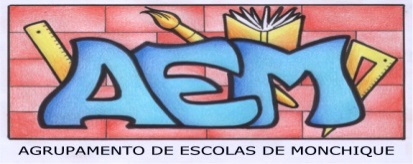 ESCOLA BÁSICA MANUEL DO NASCIMENTOBOLETIM DE CANDIDATURAAÇÃO SOCIAL ESCOLAR2.º E 3.º CICLOS DO ENSINO BÁSICO     1. Identificação do Aluno2. Identificação do Encarregado de Educação3. Termo de Responsabilidade------------------------------------------------------------------------------------------------------------------------------------------------------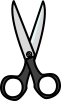 5. Recibo4. Parecer